Барање бр. 14-7221: Вкупен број на изготвени решенија за карантинско сместување на баратели на азил во периодот од 01. Јануари до 31. Октомври 2021 година и во кои месеци се истите донесени?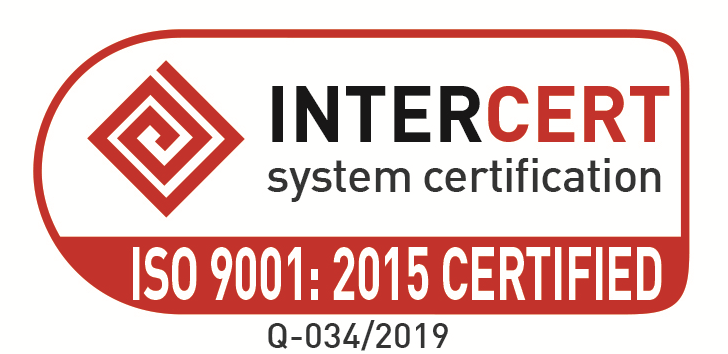  Одговор: Вкупен број на изготвени решенија за карантинско сместување на   баратели на азил во период од 01.01.-31.10.2021 година се 3 (три), од кои 1 (едно) е во  месец јануари, а 2 (два) се во месец април 2021 година.Извор на податоци: ЈУМЦСР Гевгелија, Приватно транзитен  центар Винојуг Гевгелија. 